			Compte Réunion du 22Juin 2023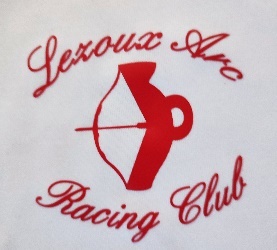 Présents : Thierry Roche, Michel Mourot, Christian Nouvet, Louis Breton, Christophe Lagresle, Annie RenaultPoint financier :De grosses dépenses ont été faites pour la réfection des cibles, il reste : 1900 € sur le livret A1600€ sur le compte courantRachat du petit matériel qui se trouve dans la caisse de l’arc de Fred »( matériel en depot vente, une personne est intéressée par l’arc)Bilan saison :Déception sur la participation des enfants aux compétitions. Le club avait acheté des arcs de compétition mais la participation a été trop faible, il aurait fallu avoir 3 archers qui fassent au moins 6 compétition.Saison prochaine :Mise en place d’un contrat de locationIl y a quelques années un contrat de location dans lequel il était stipulé que si l’archer participait  à au moins 3 compétions intérieures et 3 compétitions extérieures un remboursement d’une partie de la cotisation était remboursé, il est décidé d’utiliser de nouveau ce contrat Location arc compétition : 80€Remboursement de 50€ si contrat rempliLocation arc bois : 50€Remboursement de 30€ si contrat rempliPrix de l’adhésionLe montant restera identique à celui de l’année 2023.Une demande d’augmentation sera proposée à la prochaine assemblée générale pour l’année suivante.Prochaine Assemblée généraleVendredi 13 octobre 2023Lieu : restaurant le ZENITH (Thierry s’occupe de réserver la salle)Date repriseLe lundi 4 septembre pour les « anciens »Le lundi 11 septembre pour les débutantsLa journée des associations a lieu le 9 septembreDate stage Samedi 26 août à partir de 14hDimanche 27 aoûtDate réfection salle Samedi 26 août matinDate des compétitions salleLe 11 et 12 novembreLe 06 et 07 janvierCompétitions extérieuresLe club se positionnera comme candidat pour organiser une DRH ou une DREEntretien du terrain extérieurUn devis a été proposé pour entretien annuel à 1152€Thierry prendra contact avec le responsable « des chiens » pour connaître la société qui entretient le terrain.Avec la mairie pour demander une participation à la mairieNon-Respect des horaires dans l’utilisation du terrain des « chiens »Les plages horaires des   « chiens » sont 	Mercredi après-midi jusqu’à 18HSamedi après-midiDimancheThierry fera un courrier au responsable pour lui rappeler qu’en dehors de ces horaires le terrain de tir à l’arc est en libre-service et qu’il ne doit y avoir personne sur le terrain « des chiens ».Thierry demandera également une rencontre en présence de la mairie.Barbecue Fin de saisonLe BBQ sera organisé le 8 juillet .Le club prend à sa charge la viande et les boissons